ČESKO-SLOVENSKÝ PROJEKTZáložka do knihy spojuje školy: „Můj literární příběh čeká na tvoje přečtení.“Do 13. ročníku tohoto projektu se zapojilo 1 038 škol, to je 119 813 žáků. Z České republiky to bylo 380 škol  s počtem 36 149 žáků a ze Slovenské republiky 658 škol s počtem 83 664 žáků. Jednou z těchto škol jsme byli také „MY“.Na výrobě záložek se podíleli žáci I. stupně a žáci 6. A, 8.A a 8.C. Protože knihy máme moc rádi a ve škole máme knihovničku s mnoha krásnými knihami, byla pro nás aktivita s výrobou záložek obzvlášť zajímavá a poutavá. Všichni jsme se moc těšili a snažili se vytvořit originální dílko. Zvolili jsme k výrobě různé výtvarné techniky. Malovalo se, kreslilo, stříhalo, lepilo, fotilo. Nakonec jsme záložky společně laminovali, aby vydržely co nejdéle.Naší partnerskou školou se stala ZŠ a MŠ Preselany, Nitranský kraj. O partnerské škole jsme si našli informace, četli jsme si úryvky slovenských textů a v rámci hodin českého jazyka jsme hledali, jak se některá česká slova přeloží do slovenštiny. To nás velmi bavilo.„Je krásné, jak pomyslně obyčejná záložka může spřátelit lidi.“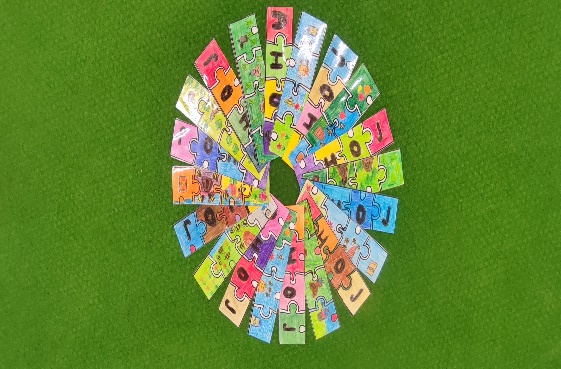 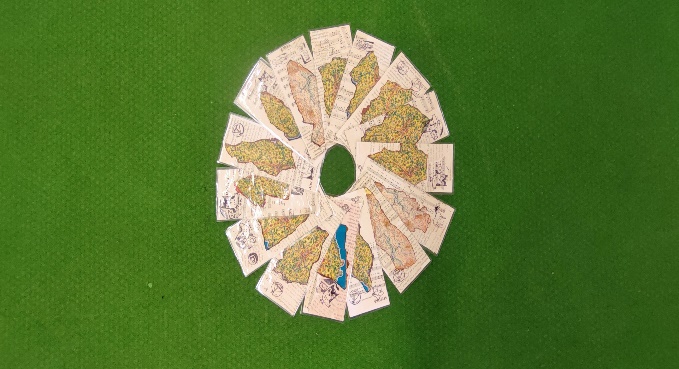 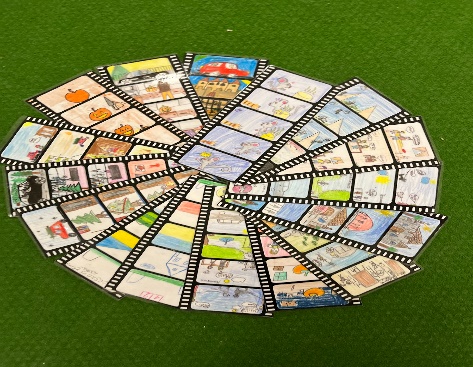 